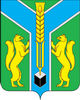 Контрольно-счетная палатамуниципального образования «Заларинский район»Информация  по отчету  о результатах контрольного мероприятия Проверка финансово-хозяйственной деятельности  МАУ «Культура-сервис» за 2019 год.29 декабря  2020 года                                                                                                    п.ЗалариВ соответствии с Положением о контрольно-счётной палате муниципального образования «Заларинский район», утверждённого решением районной Думы от 21.02.2018 года № 24/142, на основании акта проверки №01/11-а от 15.11.2020 года подготовлен отчет о результатах контрольного мероприятия Проверка финансово-хозяйственной деятельности  МАУ «Культура-сервис» за 2019 год .             Основание для проведения контрольного мероприятия, план работы контрольно-счётной палаты МО «Заларинский район» на 2020 год, пункт 1.4, поручение  председателя КСП МО «Заларинский район»  от 02.10.2020г. № 28-п. Предмет контрольного мероприятия: Проверка финансово-хозяйственной деятельности  МАУ «Культура-сервис» за 2019 год.      	Муниципальное автономное учреждение «Культура - Сервис»     (далее по тексту - Учреждение) создано на основании постановления мэра муниципального   образования «Заларинский район» от 17.01.2014г. № 28    «О создании Муниципального автономного учреждения «Культура - Сервис».  Организационно - правовая форма «Учреждения» - учреждение. Тип учреждения  - автономное.	Полное наименование учреждения: Муниципальное автономное учреждение «Культура - Сервис».  Сокращенное наименование: МАУ «Культура - Сервис»  Юридический и фактический адрес Учреждения: Россия, 666322, Иркутская область,  р.п. Залари, ул.Ленина, 76.Учредителем Учреждения является   муниципальное образование «Заларинский район». Функции и полномочия учредителя возложены на муниципальное казенное учреждение Комитет по управлению муниципальным имуществом муниципального образования «Заларинский район»  (далее - Учредитель).        Представленные на проверку муниципальные задания  с расчетами на 2019г., утверждены председателем Комитета   по   управлению муниципальным  имуществом  муниципального  образования  «Заларинский район» Л.Т. Скребневой.    Общий объем ассигнований, доведенных МАУ «Культура - Сервис»   на 2019 год, с учетом изменений в течение года, составил 28 121,4 тыс. руб., кассовые расходы составляют 28 121,4 тыс. руб., или 100% от выделенных ассигнований.  Объем ассигнований от платных услуг , составил  4483,0 тыс. руб., кассовые расходы за год составили 4194,4 тыс. руб., или 93,5% от поступивших средств.         В соответствии со статьей 144 Трудового кодекса РФ, система оплаты труда работников муниципальных учреждений устанавливается коллективным договором, локальными нормативными актами, соглашениями, нормативными правовыми актами субъектов РФ и нормативными правовыми актами органов местного самоуправления.В проверяемом периоде оплата труда, начисление на выплаты по оплате труда осуществлялось за счет средств местного бюджета и за счет средств от оказания платных  услуг. Начисление заработной платы работникам производилось согласно утвержденным штатным расписаниям,  приказам директора учреждения и табелям учета использования рабочего времени.По результатам контрольного мероприятия «Проверка финансово-хозяйственной деятельности  МАУ «Культура-сервис» за 2019 год» выявлены следующие нарущения:1. При выборочной проверке начисления заработной платы установлены нарушения  п. 16 Положения № 922 в результате неверно исчисленного размера среднего заработка излишние  выплаты суммы отпускных  (п. 1.2.95 Классификатора нарушений).2. В нарушение п.1.2. ст.9 Федерального закона от 06.12.2011 года  № 402-ФЗ «О бухгалтерском учете»    к учету  были приняты авансовые отчеты работников, которые  не  были подписаны  подотчетными лицами. 3. В нарушение  п.1.2. ст.9 Федерального закона от 06.12.2011 года  № 402-ФЗ «О бухгалтерском учете» и п.114 инструкции по применению единого плана счетов бухгалтерского учета, утвержденной приказом Министерства финансов РФ от 01.12.2010 года №157 н в учреждении были списаны строительные материалы и запасные части  без составления дефектных ведомостей и сметных расчетов4. В нарушение п. Приказа Минфина РФ от 29.07.1998 N 34-н и п.7 Инструкции № 191-н инвентаризация основных средств перед составлением годовой бухгалтерской отчетностью не проводилась. Не заключены договора о полной индивидуальной материальной ответственности с должностными лицами Учреждения.5. Ежемесячно в учреждении бригадам (фактически бригады в Учреждении не созданы)  выплачивались премии  за качественно выполненных и сданных в срок работодателю или заказчику работ (то есть подразумевается  сдельная оплата, где основным показателем для расчета заработной платы выступает количество изготовленной продукции (выполненных работ, оказанных услуг). Данная премия выплачивается в размере разницы суммы финансовых средств выделенных на выполненный объем и фактически начисленной заработной платой по табелю на данном объекте. Порядок системы премирования, размеры премирования, критерии премирования не определены. Фактически работникам Учреждения ежемесячно производилось начисление премиальных выплат на основании приказов директора МАУ «Культура-сервис». При анализе приказов установлено, что размеры премиальных выплат установлены  фиксированными суммами, при этом не понятно за какие именно достижения  и по каким критериям поощряется работник. Контрольно-счетная палата  отмечает, что Положение об оплате труда работникам МАУ «Культура-сервис» нуждается в корректировке, в части определения четких критериев, регламентирующих суммы и условия данных выплат.     В связи с выявленными нарушениями и недостатками по результатам контрольного мероприятия Контрольно-Счётная палатой  МО «Заларинский район» было  рекомендовала: Усилить контроль при подготовке штатных расписаний.Бухгалтеру   принимать к учету авансовые отчеты  оформленные в соответствии  с  п.1.2. ст.9 Федерального закона от 06.12.2011 года  № 402-ФЗ «О бухгалтерском учете». Списание запасных частей и материальных запасов производить в соответствии с п.1.2. ст.9 Федерального закона от 06.12.2011 года  № 402-ФЗ «О бухгалтерском учете» и п.114 инструкции по применению единого плана счетов бухгалтерского учета, утвержденной приказом Министерства финансов РФ от 01.12.2010 года №157 н.Заключить  договора о полной индивидуальной материальной ответственности  с должностными лицами Учреждения, которым переданы на ответственное хранение основные средства и материальные запасы. Ежегодно проводить инвентаризацию основных средств перед составлением годовой бухгалтерской отчетностью с  соответствии с  п. Приказа Минфина РФ от 29.07.1998 N 34-н и п.7 Инструкции № 191-н.МАУ «Культура-сервис» внести изменения  в Положение об  оплате, определить  порядок системы премирования, размеры премирования, критерии премирования. Аудитор КСП МО «Заларинский район»                                Кантонист Т.С.